
FORMULAIRE DE DÉPÔT DE LISTE DES CANDIDATS AU COMITÉ DIRECTEUR
POUR LES ÉLECTIONS DU SAMEDI 29 SEPTEMBRE 2024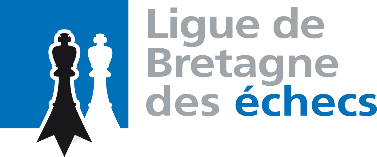 PRESENTATION DE LA LISTE ET/OU DU PROGRAMME
Chaque candidat peut choisir d’insérer ici une présentation de sa liste et/ou son programme dans un texte n’excédant pas une feuille recto-verso. (1)(2)Page 4 sur 4LISTE PRINCIPALELISTE PRINCIPALELISTE PRINCIPALELISTE PRINCIPALELISTE PRINCIPALELISTE PRINCIPALELISTE PRINCIPALELISTE PRINCIPALEN°NOMPrénomN° licenceAgeSexeActivité professionnelleActivité(s) échiquéenne (s)12345678910Page 1 sur 4Page 1 sur 4Page 1 sur 4Page 1 sur 4Page 1 sur 4Page 1 sur 4Page 1 sur 4Page 1 sur 4LISTE PRINCIPALE LISTE PRINCIPALE LISTE PRINCIPALE LISTE PRINCIPALE LISTE PRINCIPALE LISTE PRINCIPALE LISTE PRINCIPALE LISTE PRINCIPALE N°NOMPrénomN° licenceAgeSexeActivité professionnelleActivité(s) échiquéenne (s)1112131415LISTE DES SUPPLÉANTSLISTE DES SUPPLÉANTSLISTE DES SUPPLÉANTSLISTE DES SUPPLÉANTSLISTE DES SUPPLÉANTSLISTE DES SUPPLÉANTSLISTE DES SUPPLÉANTSLISTE DES SUPPLÉANTSN°NOMPrénomN° licenceAgeSexeActivité professionnelleActivité(s) échiquéenne (s)1234Page 2 sur 4Page 2 sur 4Page 2 sur 4Page 2 sur 4Page 2 sur 4Page 2 sur 4Page 2 sur 4Page 2 sur 4Page 3 sur 4